The Don ReturnsDon is returning from Sicily. Create a spreadsheet showing everyone’s meal choices for Don Corblimeys return party. You need to copy this outline into a blank excel worksheet.Add some food/menu choices and their prices. Do some research on the internet (remember that Don doesn’t want to spend lots of money!) Sort these by course and then alphabetically, so all the Starters are together but also in alphabetical order.Create a drop down list for the food choices using data validation tools.Create a VLookup to display the choice cost. Add up the 3 costs to give the total for each person.Add up the grand total. If the grand total is greater than £150 you need to display “Too expensive for Don!!” if it is less then display “Nice work! Don will be happy”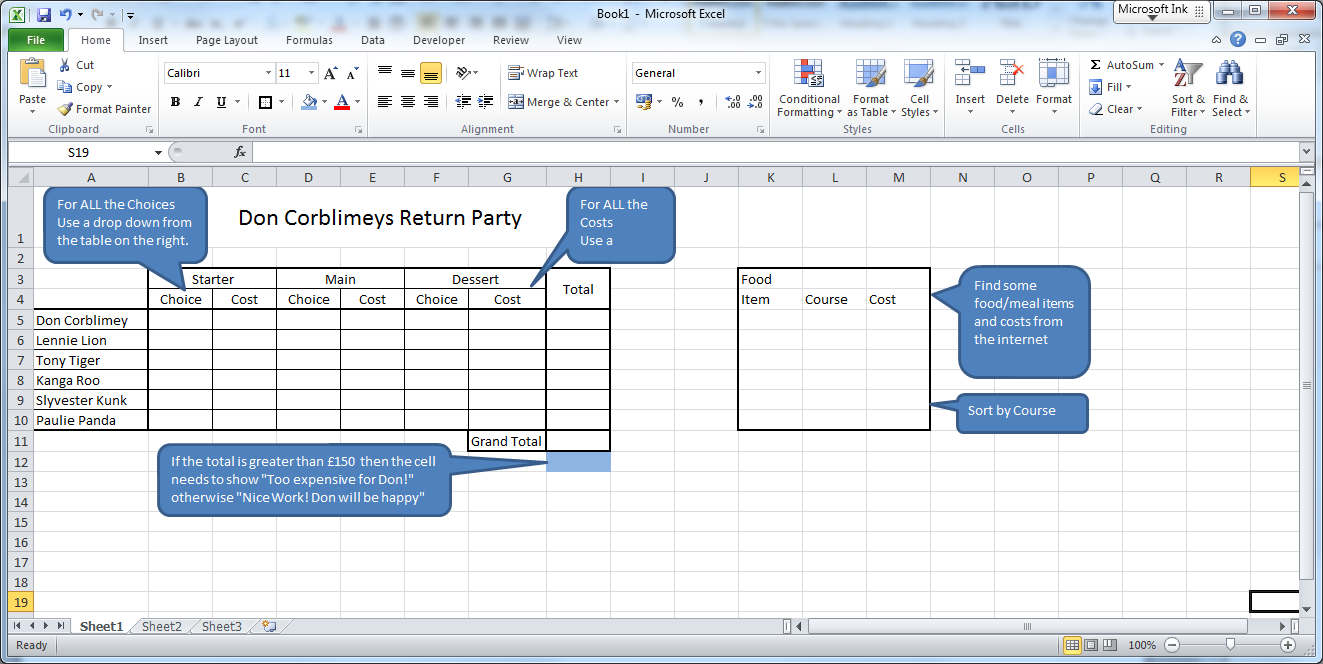 Ideas for extending this task:If statements showing whether the total meal cost is over £50. Conditional formatting showing the most and least expensive food choicesCreate a bar chart showing the people and how much their meals cost. Don’t forget chart & axis titles.